             ҠАРАР                                                                     РЕШЕНИЕОб утверждении схемы избирательных округов по выборам депутатов Совета сельского поселения Дмитриево-Полянский сельсовет муниципального района Шаранский район Республики Башкортостан двадцать седьмого созыва   В соответствии со статьей 18 Федерального закона «Об основных гарантиях избирательных прав и права на участие в референдуме граждан Российской Федерации», статьей 15 Кодекса Республики Башкортостан о выборах, пунктом 2 статьи 7 Устава сельского поселения Дмитриево-Полянский сельсовет муниципального района Шаранский район Республики Башкортостан, рассмотрев решение территориальной избирательной комиссии муниципального района Шаранский район Республики Башкортостан (с полномочиями избирательной комиссии сельского поселения Дмитриево-Полянский сельсовет муниципального района Шаранский район Республики Башкортостан) Совет сельского поселения Дмитриево-Полянский сельсовет муниципального района Шаранский район Республики Башкортостан решил:	1.Утвердить схему избирательных округов по выборам депутатов Совета сельского поселения Дмитриево-Полянский сельсовет муниципального района Шаранский район Республики Башкортостан двадцать седьмого созыва и ее графическое изображение (прилагается).	2.Обнародовать утвержденную схему избирательных округов и ее графическое изображение путем размещения на сайте сельского поселения Дмитриево-Полянский сельсовет  и на информационных стендах, расположенных по адресам: д.Дмитриева Поляна, ул.Парковая, дом 6, д.Источник, ул.Знаменская,  возле магазина №6; д.Загорные Клетья, ул.Речная, около дома №7, д.Преображенское. ул.Центральная около дома 23, не позднее 10 апреля 2015 года.	3.Направить настоящее решение в территориальную избирательную комиссию муниципального района Шаранский район Республики Башкортостан.Глава сельского поселения				                       Г.А.Ахмадеевд,Дмитриева Поляна01.04.2015 г.№ 478Приложениек решению Совета муниципального  района Шаранский район Республики  Башкортостан №478  от 01.04.2015 Схема избирательных округов по выборам депутатов Совета сельского поселения Дмитриево-Полянский сельсовет муниципального района Шаранский район Республики Башкортостан двадцать седьмого созыва и ее графическое изображение               Управляющий делами:                                                        Л.Р.ГарееваБАШКОРТОСТАН  РЕСПУБЛИКАҺЫШАРАН  РАЙОНЫ МУНИЦИПАЛЬ РАЙОНЫНЫҢДМИТРИЕВА ПОЛЯНА АУЫЛ СОВЕТЫАУЫЛ БИЛӘМӘҺЕ СОВЕТЫ452630,  ДМИТРИЕВА ПОЛЯНА АУЫЛЫ, БАҪЫУ УРАМЫ, 2АТЕЛ.(34769) 2-68-00, EMAIL: DMPOLSS@YANDEX.RU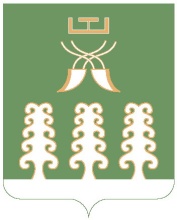 РЕСПУБЛИКА  БАШКОРТОСТАНСОВЕТ СЕЛЬСКОГО ПОСЕЛЕНИЯДМИТРИЕВО-ПОЛЯНСКИЙ СЕЛЬСОВЕТМУНИЦИПАЛЬНОГО РАЙОНАШАРАНСКИЙ РАЙОН452630, Д. ДМИТРИЕВА ПОЛЯНА, УЛИЦА ПОЛЕВАЯ, 2АТЕЛ.(34769) 2-68-00, EMAIL: DMPOLSS@YANDEX.RU№ избирательногоокругаНаименованиенаселенногопунктаГраницы избирательного округаКол-воизбирателейКол-воизбирателейпримечание1д.ДмитриеваПоляна ул.Мира,  ул.Дружбы ул.Полевая дд.15,17,1899992д.ДмитриеваПолянаул.Молодежная, ул.Парковая ,     98     983д.ДмитриеваПолянаул.Полевая дд.1-13, дд. 2-1699994д.ДмитриеваПолянад.Каракулька, д.Буляк,д.Исаметово ул.Садовая,ул.Дм.Кармишина, дд.1-65, 2-498985д.ДмитриеваПолянад.Преображенскоеул.Школьная,  пер.Школьный, ул.Дм.Кармишина, дд.67-69; дд.6А-18ул.Центральная,99996д.Источникул.Знаменская, ул.Озерная, дд.2-36; 1-29; ул. Лесная, ул.Цветочная, дд. 2-8, 1-71131137д.Источникд.Загорные Клетья ул.Родниковая , ул.Цветочная, дд. 9-11ул.Речная, Байконурская, Овражная 113113                                                           Всего                                                           Всего                                                           Всего                                                           Всего   719